Миколаївська міська радапостійна комісія___________________________________________________Порядок деннийзасідання постійної комісії міської ради з питань екології, природокористування, просторового розвитку, містобудування, архітектури і будівництва,регулювання земельних відносин 23.02.2021							                      14.00  каб. № 511Запрошені: Ю. Андрієнко - заступник міського голови;А.Цимбал – директор департаменту архітектури і містобудування Миколаївської міської ради – головний архітектор м. Миколаєва;М.Горішня –начальник управління земельних ресурсів Миколаївської міської ради;А. Єльєшевич – представник відділу геоінформаційних технологій управління земельних ресурсів миколаївської міської ради;О. Кравченко – представник юридичного департаменту Миколаївської міської ради;Голова правління ОСББ «Косіора-2а»;Голова АГК «Парус»;Голова АГК «Темвод»;Депутати міської ради, представники преси, телебачення.ПОРЯДОК ДЕННИЙ:Організаційні питання діяльності комісії.Розгляд звернень юридичних і фізичних осіб які надійшли на адресу постійної комісії. Проєкти рішень розроблені управлінням земельних ресурсів Миколаївської міської ради, оприлюдненні на офіційному сайті Миколаївської міської ради та передані на розгляд постійної комісії згідно супровідного листа управління апарату Миколаївської міської ради.Розгляд питань, які попередньо  були взяті депутатами – членами постійної комісії з питань екології, природокористування, просторового розвитку, містобудування, архітектури і будівництва, регулювання земельних відносин на вивчення; проєкти рішень наданні на доопрацювання виконавчим органам Миколаївської міської ради.Розгляд інформації відділів, управлінь, департаментів виконкому, адміністрацій районів та інших установ міста з питань що віднесені до діяльності постійної комісії.Різне.ПИТАННЯ ДО РОЗГЛЯДУ:     Розділ 2Розгляд звернень юридичних і фізичних осіб які надійшли на адресу постійної комісії. Висновок постійної комісії від 18.02.2021 протокол №9, запросити голову правління ОСББ «Косіора-2а» з пакетом документів.2.1. Заява голови правління ОСББ «Косіора-2а» щодо надання дозволу бути присутнім на засіданні постійної комісії з питань екології, природокористування, просторового розвитку, містобудування, архітектури і будівництва, регулювання земельних відносин щодо розгляду питання землекористування по вул. 1 Госпітальна, 2А.Висновок постійної комісії:ЗаПротиУтримались2.2.Заява голови правління громадської організації “Всеукраїнське об’єднання “Незалежна спілка спортсменів” В. В. Рудніченко за вх. №813 від 18.02.2021, щодо законості передачі земельної ділянки стадіону “Юність.Висновок постійної комісії:ЗаПротиУтримались2.3. Звернення голови Правління ГО “Громадська ініціатива “Місто Сонця” Н. Ришкової та координаторки ініціативної групи жителів мікрорайонів Намив, Ліски І. Терлецької за вх. №817 від 18.02.2021, щодо розгляду питання порушення екологічного законодавства ТОВ “Екотранс”.Висновок постійної комісії:ЗаПротиУтримались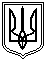 